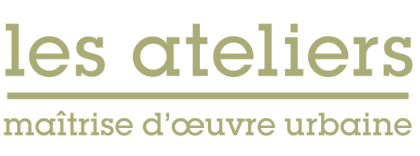 Fiche de candidature León 2013 :NOM prénom :__________________________________________________  Date de naissance : ________________ Nationalité: ______________________________Adresse postale  : ___________________________________________________________________ E-mail :_____________________________________ Téléphone mobile:________________________Contact en cas de problème : ___________________________ Tél. : _______________Diplôme(s) :________________________________________________________________________Situation actuelle : ___________________________________________________________________Participation à d’autres ateliers ou travaux collectifs :________________________________________Compétences (de 0 : néant à 4 : excellent)Décrivez-vous en 80 mots:LANGUES01234FrançaisEspagnolAnglaisEXPRESSION01234Dessin à la mainDessin à l’ordinateur EcriturePhoto-collages Logiciel IndesignOthers :Others :COMPETENCES SPECIFIQUES (spécifiez)01234TransportArts visuelsEconomieEnvironnementPaysage………